LXXVI National Council MeetingGroningen, the NetherlandsMay 11th & 12th, 2019Minutes of the Plenaries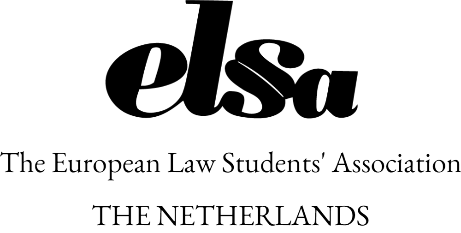 Abbreviations of namesChair: 		Not applicableVice Chair: 	Not applicableTR: 		Tessa Robijn, PresidentIP: 		Ifigenia Polizos, Secretary GeneralRQ: 		Rebecca Quazi, TreasurerMR: 		Margot Rumpel, Vice President for MarketingMG: 		Maddy Geraets, Vice President for Academic ActivitiesN/A: 		N/A, Vice President for Moot Court CompetitionsN/A: 		N/A, Vice President for Seminars and ConferencesN/A: 		N/A, Vice President for Student Trainee Exchange ProgrammeHOC:              Head of the Organising CommitteeAbbreviations for Local GroupsOpening Plenary: Saturday May 11th, 2019HOC welcomes everyone to Groningen and the LXXVI NCM Groningen 2019.HOC introduces the NB by inviting them to take their seats on the stage in the following order: MG, MR, RQ, IP, TR.HOC thanks and passes the floor to TR for the opening of the NCM.TR welcomes everyone to the LXXVI NCM Groningen 2019 on behalf of the National Board.TR opens the 76th National Council Meeting of ELSA in Groningen at 13:13. NoneNo incoming mailIP asks International Guests to present themselves:Filipe Machado: President of ELSASarah Kristoffersen: VP MCC ELSA UKDavid Gall: ELSA-Heidelberg e.V.IP calls the Local Groups to come and pick up their voting/presence cards according to the fulfilment of the following requirements:Payment of the NCM registration fee as per Standing Order 10.3Standing Order Article 10 Section 3If not all delegates of a local group have paid their participation fee before the start of the NCM, the local group’s voting rights will be suspended until their debt is paid.IP announces the following information to the Council:IP announces that ELSA Amsterdam has given a proxy to ELSA Groningen and ELSA Leiden to ELSA Utrecht. TR proceeds with the election of 2 Secretaries and asks for nominations.TR follows the procedure applied in the election of the Chair, but without asking from the nominees to present themselves.TR proceeds to VOTING, which will be conducted at once for all nominees, unless there are more than 2 nominees or any objections arises.7.4 Procedure for Excessive Number of CandidatesIn case several spots of equal position are contested and the number of candidates exceeds the number of available spots, the following rules shall apply for the elections:a. Each Member can vote in favour of up to such a number of candidates equal to the number of available spots.b. In order to make sure that the rule of the previous clause is correctly followed, the Chair, along with the Vice Chair and the National Board for votings carried out by a show of hands, or, along with the Tellers for votings carried out secretly with ballot sheets, shall check how many votes are cast in favour per Member per position; the sum of the votes in favour shall not surpass the number of available spots.c. The voting procedure shall be repeated in case the rule of clause 7.4.a is not correctly followed. In case the voting is carried out secretly with ballot sheets and the rule of the previous clause is not correctly followed, then the ballot sheet is considered invalid and there shall be no repetition of the voting procedure.d. If, after this first correct round of voting, no available spot is covered or if only some of the available spots are covered, the candidates qualifying to a second voting shall be the ones that have received the highest number of votes in favour and their number shall be equal to the one of remaining available spots.e. The second round of voting shall take place according to the same procedure as the first one.f. If, after this second correct round of voting, at least the required minimum number of available spots is covered, the Chair shall either:i. ask for the nomination of new candidates and proceed to the voting on only the new ones, orii. postpone the election of the rest of the spots for the next plenary session, if any.g. If, after this second correct round of voting, the required minimum number of available spots is not covered, the Chair shall ask for the nomination of new candidates and proceed to the voting on only the new ones, following the aforementioned procedure of this article.h. The procedure of this article shall continue to take place until at least the required minimum number of available spots is covered after a second correct voting and the Chair postpones the election of the remaining available spots for the next plenary session, if any.TR proceeds with the election of 2-4 Tellers and asks for nominations.TR follows the procedure applied in the election of the Secretaries.TR proceeds to VOTING, which will be conducted at once for all nominees, unless there are more than 6 nominees or any objections arises.MR projects the Timetable and the Plenary Agenda of the National Council Meeting.TR states that the Council has been summoned in accordance with article 16.1 of the Statutes.TR explains the following:The Council represents the Members and Observers of ELSA the Netherlands and is the supreme decision-making body of the National Association, whose decisions are binding upon the National Board, the Members and the Observers of ELSA the Netherlands. A Council decision can only be overturned by a subsequent Council decision.The Workshops provide an introduction to or a review of topics of interest. They offer space for interaction, discussion and exchange of information, while the participants explore different subjects and develop their soft skills. In each NCM, there are area-specific Workshops; one for each area of activity. Each Workshop is conducted by the respective National Board member(s), or a representative deemed fit by the respective National Board member(s).There will be 2 Plenary sessions during this NCM. The Opening Plenary today, and the Final Plenary on Sunday the 14th of October.TR explains the voting procedure:Each Member has two (2) votes in the Council. Each voting card represents a vote. You are not allowed to split your votes.While you are voting, please raise your voting cards high.It is important not to lose the voting cards during this NCM. In case of a loss, please inform the President and the Secretary General of ELSA the Netherlands immediately.In order for us to define the quorum of each plenary session, the revision of the list of votes will be held at the beginning of each plenary session. This is why you should always notify the President or the Secretary General when entering and leaving the plenary session, after it has started.As of now, we have no matters for which we will have a secret voting during this NCM. Any member can request a secret voting. However, if you are planning to do so please let the President and the Secretary General of ELSA the Netherlands know beforehand so we will have time to prepare ballot sheets.TR explains the rules for proxies:Only a Member which fulfilled its financial obligations or signed an agreement with ELSA the Netherlands can give a proxy – NOT an observer – only a voting delegate.The proxy has to be signed by 2 board members of the Member that is giving the proxy. The date, the signature, the accepting Member’s name, the name of the NCM have to be indicated. A delegation can only receive one proxy.The proxy has to be submitted to the Secretary General of ELSA the Netherlands.The proxy can be delivered by letter, e-mail with a scanned attachment or directly.TR explains the technical part:If you have a questions regarding the functioning of the plenaries or you have a technical problem, please raise your voting card and show a sign of a “technical remark” (pinky)The presentations that will be made by the Local Groups have to be given to the Vice President for Marketing of ELSA the Netherlands before 08:00 pm (20:00) of the day before they are to be made.TR proceeds with the approval of the Council Meeting Agenda:TR will make clear that the Draft Agenda for the plenary sessions can be found on pages 22 and 23 of the NCM Working Materials. It is possible to make amendments to the Draft Agenda.TR will call for amendments. Amendments have to be seconded and are subject to VOTING. Simple majority is needed for amendments to be approved.TR proceeds with the VOTING on the Council Meeting Agenda as amended and as a whole.IP explains that the Minutes of NCM Nijmegen were sent out a week after the NCM Nijmegen and asks who read them. Only a few did The Approval of the Minutes has been moved to the final plenaryTR gives the floor to ELSA NijmegenTom Hartmann proceeds with the presentationIf someone needs a refund, then approach him personally or his treasurer and it will be settled. The outstanding invoice from ELSA the NL has been paid, so it does not need to be in red anymore.  ‘Salary’ – the OC did not leave in Nijmegen and so extra expenses were needed which would have to be covered by ELSA Nijmegen so then a new person came along and decided to do it and said he won’t need hotel or food or anything. In the end he had some expenses which were 150€ and they had to be paid for him.Comments:ELSA Groningen: What happens with the loss?Tom Hartmann: ELSA Nijmegen will cover the loss. It was not supposed to happen but we were prepared for it.TR gives the floor to the Treasurer of ELSA UtrechtOlivier van Hagen proceeds with the presentationELSA Utrecht proposes the dates of 25th October – 27th October because this was the only weekend that available at the location where it will be held. Same location where they hosted an NCM before, the feedback was good then, so they decided to do it as well. All the facilities are included so no plastic will be needed. Facilities for sports. Cost: 90€ and that includes everything Comments:TR: This is the only option date wise and it was discussed with ELSA Utrecht and this is the best location price-wise.ELSA Utrecht: We could vote at the DOT but that is too late to find another accommodationELSA Groningen: Is the price fixed or will it change?ELSA Utrecht: It could be a bit cheaper but because ELSA Utrecht has a very small budget, they cannot compensate for losses but if profit is made, it will be reimbursedIP: According to the Regulations, the max price for NCM I is 120 eurosELSA Groningen: If losses do occur, there is a fund on national levelRQ: No, but you can apply for EDF. It is split among the groups and covered accordinglyELSA Maastricht: There were talks that were going to be two NCMSs next year. Is it true?MR: No, unless there is a change in the RegulationsAnother amendment to the agenda: The people making the presentation for the Observership of ELSA the Hague will arrive in 45mins so the proposal from TR is to vote for the NCM I host and then a break and then come back to the presentation of ELSA Votes: 16 in favourELSA Utrecht is elected to host NCM I 2019/2020TR gives the floor to the Raluca NedelcuRaluca Nedelcu proceeds with the presentationWhy ELSA the Hague? Half of their programme is for European Law, they want to expand the professional level; The programme is focused on practical knowledge and skills and that is what they want to bring to ELSA the Netherlands; they have expertise in organising international events. One of the aims is to strengthen the already existing partnerships with the Dutch universities. They would like to share the skills with us and learn from our academic experiencesComments:ELSA Groningen: are you already a student association or all the events organised under the faculty?Raluca Nedelcu: Our students don’t have an association for themselves and therefore ELSA would be a good framework for those students to organize themselves in and to organize the events.ELSA Groningen: Do the partnerships you have extend also to the ELSA the NL network?Raluca Nedelcu: The current employment event is organised by us solely and we can invite whoever we want and therefore it does extend officially to ELSA the Hague, but it can be a good beginning for the partnershipsELSA Nijmegen: What is the perspective on members?Raluca Nedelcu: We want to start small and make sure we are established well and then we will offer the membership to students. EU law is popular and so we are confident it will grow gradually and surely.The result did not reach absolute majority, therefore ELSA the Hague does NOT become an observer member1. 	TR asks if there is any further business wished to be discussed or whether there are any questions.Comments:ELSA Maastricht: Can we start earlier tomorrow with the plenary?TR: Yes, if the room is availableTR gives the following necessary information to the Plenary:Information about the Final Plenary: it will start at 12:30 on Sunday, please be on time!Take the voting cards and presence cards with you, and do not lose them.If you lose them, approach the President or the Secretary General of ELSA the Netherlands.Remind that Presentations in the plenary needs to be given to MR TR closes the plenary at 15:50 Roadmapfor the Final PlenarySunday, May 12th, 2019TR opens the Final Plenary session at 12:51.TR announces some amendments to the agenda:Switching the order of the Budget Presentation and the Presentation of NCM RotterdamAdding a discussion point about the failed Observership of ELSA the Hague1. 	TR calls for the revision of the votes.IP calls out each Local Group to note their presence.3. 	IP announces the following information to the Council:
1.	TR gives the floor to RQ2.   TR opens the floor to questions3.   Comments:ELSA Leiden: What about Bierens? RQ: It is back on track and should be all good for next year/ELSA Groningen: What are the ‘marketing representation’ expenses?RQ: All kinds of FB ads, stickers, banners, etc.ELSA Groningen: Isn’t that promotion then?RQ: Yes, but the marketer might not be able to allocate the expenses. ELSA Maastricht: what are NB expenses? RQ: The new board must get to know each other, and they will have to spend money on that.ELSA Groningen: Benelux, key areas expenses?RQ: Transport, other expenses. TR: We have to organize a conference with the Benelux countries for the strengthening of relations and so you need to have a budget for that ELSA Maastricht Anni: AA and S&C – what transport?MR: if we are organising an AA or S&C activities, they have to get there somewhere; ELSA compensation for the speakers, etc who are travelling to the locationELSA Groningen: Maybe there could be a section for local group support? There are times when there are some problems in the local groups?RQ: There is EDF for these things and ELSA the Netherlands does not have the means to support the local groups; if we had means we would, but for now there is EDF and so there is no need for a separate fund nowELSA Maastricht: Maybe the board management expenses need to be lowered because now it is the highest expense?RQ: So, where are you proposing to put it then?ELSA Leiden: Those expenses are necessary because otherwise the board just doesn’t function. Also, doesn’t mean that the money has to be spent. And the problem can be made at the end of the year if the Council thinks that the money was not spent wellMR: it is a necessary expense to make sure that the board bonds and functions well together.. Voting on the Budget.TR opens the floor for comments:Comments:ELSA Leiden has a problem with it and knows that there is a problem with acquisition because they acknowledge that there is a problem with the law firms wanting only Dutch people and therefore they do not think that it is making sense to let Hague join because if we open ELSA the Netherlands to HBOs, then there will be a big problem with finding sponsors.TR: Initially thought that the Council was not summoned correctly but now that is solved so the floor is open for the HBO issueELSA Maastricht: Why was this not raised yesterday before we voted because now it is really damaging the professional image of the ELSA the NL?ELSA Leiden: We were not here yesterday and also in the working materials we also overlooked it but the problem is that the HBOs want to be seen as equal to WOs and also HBOs see this as a good marketing tool and that is their marketing strategy; maybe it is unprofessional but in the end maybe it is better to tell them now then allow to work for 4 months and to reject them laterELSA Groningen: he never got an invitationIP: Tessa explained that statutes require that the summoning has to be done and it was done legally correctly; yesterday we voted for them to be observer and they still have 4 NCMs to go until they can apply for membership and therefore if you’re not OK with them, then you can bring it upELSA Leiden: It is a problem for the whole network and the Dutch legal market is too close-minded to have international students and there is no way to work around this and therefore if you allow HBOs to join it is going to become very hard; if we allow HBOs to join, it is going to make ELSA the NL weakerELSA Groningen: ELSA Leiden is stating a valid point. The invitation is just not thereIP: It was in the working materials and because there was a mistake initially, she sent it againThe Council agrees that need to look at the emailELSA Maastricht: The vote for allowing the HBOs to join was already cast and there was no problem then and it is up to the Council to decide about their membership and the Council should decide but ELSA the Hague should be allowed to proceed because there was no problem last NCMELSA Maastricht: What is ELSA Leiden proposing?ELSA Leiden: We were busy and just because we bring it up now does not mean that it is not valid; Telling the Hague bye is not nice but internationals must notice that the Netherlands is a very pragmatic and bureaucratic country; not necessarily needed to crush their dream but the difference between HBO and WO is big in the Netherlands and once the companies see it, they will retract their sponsorships We should focus on strengthening ELSA the Nethelands first before allowing HBOs to join. It is better to tell them sooner than later because they will be working on thisELSA Maastricht: The Hague being international should not be a problem; it is about the levelELSA Leiden: we already have an international component but if we try to convince the companies that HBO is ok, then it will be hard because once you are in with a company, internationalism is not a problem but getting in is hard. Bottom line, we will make it more difficult for ourselves than it is already isELSA Groningen: law firms are not the only companies; no other group besides leiden makes use of firms and I don’t see why being international is a problem and why there has to be a division. there are more purposes to ELSA than just internshipMichelle Goossens: the invitation sent did not have the agenda. Returning to the point that the vote from yesterday is unanimousTessa: Yes, the observership is invalid but the discussion is still important and hopefully in the end everyone agrees.ELSA Maastricht: What is going to happen with Hague?ELSA Maastricht: There won’t be unanimity reached today because all the groups will not agree with not accepting HBOsMichelle Goossens: Now the members need to vote unanimously on everything that happens today otherwise nothing can be agreed on because everything will be invalidELSA Leiden: electing an NB is important …Discussion about how to proceed with the voting of the NB because now there is a problemTR: maastricht’s proposal is a good way…SMALL BREAKMeeting reconvened at 14:03TR: It is not useful to have the discussion on HBO or not today and since the vote was invalid, the Hague did not become an observer so now discuss it with the successors and during the NCM I there will be a workshop and we’ll decide then if we allow the Hague to proceed. ELSA Groningen what does the ELSA the NL statute say? Any law facultyMichelle Goossens: the vote was not invalid but in order for the vote to pass, needed to be unanimous but because it was not, then they are not an observerTessa presents a gentlemen’s agreement: Once a candidate receives majority, the council agrees to vote the candidate in unanimously. After candidates ges majority, there shall be a voting procedure, which shall be unanimous.ELSA Leiden and ELSA Groningen do not agree to vote on proposals with the gentlemen’s agreementVote for the gentlemen’s agreement excluding the proposals: 16 in favourELSA Groningen: it is important that these proposals are voted in with this council and not new oneELSA Nijmegen: It is not feasible because of upcoming exams and holidays; ELSA Maastricht: ELSA the Netherlands is one of the few countries where there are three NCMs so having another one is not possible because we already have all these discussions about datesProposal for an emergency NCM - NO will from the Council, so not proceeding ELSA Groningen: what about the emergency NCM during the DOT? MR: no, because transition needs to be done during the DOTTR announces that the National Board wishes to withdraw the proposals due to the unanimity issue.. IP reminds the network that:According to Art 17, Section 3 of the Standing Orders of ELSA the Netherlands: Section 3: Every candidate will get 10 minutes to present themselves. The Council will then be given 10 minutes to ask questions. In case there are more candidates running for the same position, all other candidates have to leave the room during the presentation and questions of their counter candidate.MR gives the floor to each candidateKyrill Ryabtsev – Candidate for VP MKT 2019/2020Because of the wonderful experience that we have had with my board this year, I decided I wanted to apply.Marketing team: You need committee to social media and everything. I will have a marketing team. I have knowledge of photoshop and furthermore I will appoint a director for social media. Make communication better.We can have more than one partner like in some countries.Comments: ELSA Maastricht: Marketing is a visual thing. Where is your presentation?KR: My decision to run was a very recent on and therefore there is no presentationGabrielė Šimakauskaitė – Candidate for FM 2019/2020There is a lot to create. Having a good team is extremely important.My plans for next year:Make sure that the academic activities are well organized. I am a detail-oriented person.Acquire more partners. Close relationship with the local groups. Understand their problems and help them. Specially with the ones that are new.I want to be transparent. Eliza Badesku – Candidate for IM 2019/2020Establish an environment in which everyone can feel comfortable and make your voice be heard.What knowledge are you interested in? I can make handbooks for everything.When it comes to organizing NCM, I want to provide a good support system. Help in logistics.I will try to make everything on time, be organized.Secretary general integration: work in my mandate to make it of more bonding nature.Exposure to many opportunities.Provide assurance to the coaching groups.Integrate the alumni network. We are losing a lot of knowledge by not integrating them more.Laura Vatui – Candidate for BEE 2019/2020National board code of conduct.Bonding is important. National officers’ evaluation: Because a lot of people think that the national officers act is not good enough.External Relations: Maintain this partnership because we organize national events for them.Have sanctions for the breaches related to partners.If we do not create a good marketing package, it will be difficult to acquire partners. We need more followers on Instagram and Facebook. We as local group can create a promotional plan. We need to have a higher reach as a network.Update handbooks. Strengthen the relationship with other councils.ELSA the Hague: Add them to the list.Comments:ELSA Groningen: Do you speak dutch? LV: Yes, at a A2 Level.ELSA Groningen: Without Dutch how can you represent ELSA Netherlands?LV: I do not think this is important. Especially for international relations.ELSA Groningen: How would you manage without a VP AA?LV: I am willing to take the responsibility and help as much as I can. This is to be discussed with the board members.ELSA Leiden: Why are you not open for other board positions?LV: ELSA NL needs a new perception and I wish to bring a huge change as a President.ELSA Leiden: Don’t you think you can make a change with AA or SSC?LV: My plans do not align with those functions. Plus, you cannot just apply for more than one position.ELSA Groningen: What is your relationship with the other Board Members of your Local Group?LV: We have cultural differences, but we try to understand each other. Communication is the key.Tom Hartmaan – Candidate for BEE 2019/2020Man of metaphors.He is the person who should be there when something wrong happens.How do you solve problems?Management through handbooks. Make summary videos.Money. Visibility of the national board. Increase transparency.See what the issues are and try to solve them. Establish something with which we can do something. We should not be afraid to say something. Webinars. We don’t have to travel. The expansion should not be about adding local groups. There are local groups have problems. Comments:ELSA Groningen: Could you elaborate what is your relationship with your local groups?TH: Very good. We work as a good coherent board.ELSA Groningen: Are you planning to cover the vacant functions?We will try to find Deputies.. IP explains the voting procedure TR proceeds to the voting of the Minutes TR asks if there are any nominationsTR gives the floor to the Rotterdam OCComments:ELSA Groningen: The manual for the NCMs needs to be changed. IP announces the results of the electionsVP MKT: 16 votes in favour - ElectedFM:  16 votes in favour - ElectedIM: 12 votes in favour and 4 votes against. - ElectedBEE: LV 6 votes in favour and TH 10 in favour With gentlemen’s agreement, TH is elected as the President since he received 10 votes in favour and EB is elected Secretary General.Voting procedure due to gentlemen’s agreement: 16 votes in favour (unanimous)1. 	TR asks if there is any further business wished to be discussed or whether there are any questions.None1. 	TR allows each Local Group to make their closing remarks.2. 	The National Board makes their closing remarks.TR closes the 76th National Council Meeting in Groningen and the Final Plenary at 15:57.AM – AmsterdamNM - NijmegenGR - GroningenRO - RotterdamLE - LeidenTI - TilburgMA - MaastrichtUT - Utrecht		Introduction of the National Board 2018/2019		ELSA Groningen, Head of the Organising Committee	Opening of the National Council Meeting		Tessa Robijn, President of ELSA the Netherlands		Announcements		Tessa Robijn, President of ELSA the Netherlands	         Incoming Mail & Introduction of international guests                                          Ifigenia Polizos, Secretary General ELSA the Netherlands	Handing out of Voting Cards	Ifigenia Polizos, Secretary General of ELSA the NetherlandsTotal VotesAbsolute Majority16102/3 Majority4/5 Majority1214	Election of the Council Meeting Officers: two Secretaries and two to four Tellers	Tessa Robijn, President ELSA the NetherlandsPositionNameNominated bySeconded byTotal+-Ab.Secretaries Gabrielė ŠimakauskaitėELSA GroningenELSA Amsterdam16161616----Secretaries Shrisha SapkotaELSA TilburgELSA Amsterdam16161616----PositionNameNominated bySeconded byTotal+-Ab.TellersStella PizzatoELSA GroningenELSA Amsterdam1616----TellersHyfa AzeezELSA AmsterdamELSA Nijmegen1616----	Approval of the National Council Meeting Agenda and presentation of the International Council Meeting structure	Tessa Robijn, President of ELSA the NetherlandsAmendments proposedProposed bySeconded byVoteVoteVoteStrategic Goals Presentation – Final PlenaryNational BoardELSA Tilburg+16-Ab.ELSA the Hague vote casting being movedNational BoardELSA Amsterdam+16-Ab.VotingTotalVoteVoteVoteResultAgenda as whole and as amended (if there were any amendments approved)16+16-Ab.	Approval of the Minutes of the LXXV National Council Meeting in Nijmegen	Tessa Robijn, President ELSA the NetherlandsVotingTotalVoteVoteVoteNCM I 2019/2020ELSA Utrecht16+14--Ab.2VotingTotalVoteVoteVoteResultELSA the HagueObserver Group16+12-2Ab.2	End of the Opening PlenaryTRTotal VotesAbsolute Majority16102/3 Majority4/5 Majority1214ProposalTotalVoteVoteVoteBudget16+16--Ab.-ProposalTotalVoteVoteVoteVoteLXXV NCM Nijmegen Minutes16+16--Ab.-PositionNameNominated bySeconded byTotal+-Ab.Aditors Armintė LydekaitėELSA MaastrichtELSA Leiden1616Aditors Glenn N FooijELSA MaastrichtELSA Utrecht1616